Publicado en Oslo el 12/12/2017 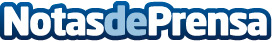 Un piano que sobrevivió a la bomba atómica, protagonista del concierto del premio nobel de la PazLa música, a través de un piano japonés Yamaha de 1938 y numerosos artistas internacionales, celebró el galardón otorgado a la Campaña Internacional para la Abolición de las Armas NuclearesDatos de contacto:Yamaha Music Europe Gmbh Ibérica627250084Nota de prensa publicada en: https://www.notasdeprensa.es/un-piano-que-sobrevivio-a-la-bomba-atomica_1 Categorias: Internacional Música Historia Solidaridad y cooperación Premios http://www.notasdeprensa.es